                                                        CAMBOIS PRIMARY SCHOOL                                            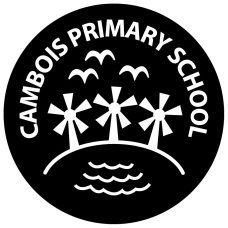 SCHOOL SPORTS FUNDING 2015/2016 Area of Focus Evidence(Sign-posts toour sources of evidence)Action Plan(Based on our review, key actions identified to improve our provision)Effective Use of the Funding(Summary of what our funding has been used for, including effective uses identified by Ofsted*)FundingBreakdown(How much spent on each area)Impact(The difference it has made)This will be updated termly as the impact is measured.Partnership work on physical education with other schools and other local partners Membership of networksSchool / Subject Action Plans / minutesBedlington school sports partnership SupportAttendance at PE ForumsSchool – club Links dataGovernors’ minutes / reports Review our partnerships and membership of networksIdentify any new possible partnershipsBuying into existing local sports networks (school sports partnership)Employing expert advice to evaluate strengths and weaknesses in PE and Sport and implement plans for improvement£ 10,000 is total cost of the partnership agreementWorked within the partnership until December 2015. Due to staffing changes and change of the curriculum needs of pupils we re-designed the curriculum to include an element of fitness and health. Record shows Lead teachers have has CPD in PE development and attended PE networks within the partnership.Area of Focus Evidence(Sign-posts toour sources of evidence)Action Plan(Based on our review, key actions identified to improve our provision)Effective Use of the Funding(Summary of what our funding has been used for, including effective uses identified by Ofsted*)FundingBreakdown(How much spent on each area)Impact(The difference it has made / will make)Extra-CurricularBefore school registersLunchtime registersAfter school registersPupil Voice dataNumbers of children participatingReview the quality of our extra-curricular provision including:Range of activities offered Ensure the enhancement and extension of our curriculum provisionInclusionThe promotion of active, healthy lifestyles Quality and qualifications of staff providing the activityThe time of day when activities are offeredAccess to facilities (on-site / off-site)Pupil needs/interests (Pupil Voice)Partnerships and links with clubsTalent provisionStaff Professional Learning (PL)OtherDiscussions with individual pupils and liaison with parents / carersEmploying local coaches to provide extra-curricular sporting opportunitiesEmploying expert advice to evaluate strengths and weaknesses in PESS and implement plans for improvementChildren accessing different sports clubs as isolated area and not many places locally to go to.£ ...........Cycling as part of university project.£500Clubs this year have beenMulti skills – year ½Girls netball – yr 5/6peer leader training – 10 year 5/6 pupilsRugby – KS2 Archery – year 5/6Football skills NUFC – KS2Football club school – KS2We have now as a result formed a school football team and started competing against other schools within and beyond the partnership.Ability to play led an assembly and some of our SEND and LAC have been signposted to these groups within and across Northumberland.Area of Focus Evidence(Sign-posts toour sources of evidence)Action Plan(Based on our review, key actions identified to improve our provision)Effective Use of the Funding(Summary of what our funding has been used for, including effective uses identified by Ofsted*)FundingBreakdown(How much spent on each area)Impact(The difference it has made / will make)Participation and success in competitive school sports (Includes increased numbers of pupils participating in an increased range of competitive opportunities as well as success in competitions)Schools own data / registersCalendar of events / fixture listsReview our strategy for engaging in competitionEngage with our School Games Organiser through the school sports partnershipEngage more staff / parents / volunteers / young leadersImprove links with other schoolsPaying staff or external sports coaches to run competitions, or to increase pupils’ participation in national school games competitionsPaying for transport for fixtures and festivals£ .......included in 10k SLa.multi skills 22 pupils KS1Netball 6 girls KS2Football – 15 mixed Ks2How much more inclusive the physical education curriculum has becomeCurriculum planLong, medium and short-Term plansPupil Progress Reports (The progress pupils make relative to their starting points, ability and age)Review the quality of our curriculum including:Breadth and BalanceAccessibility of all the activitiesUse of TA’s to support learningQuality of teaching and learning                  Staff Professional Learning (PL)Access to facilities / resourcesPupil Needs (Pupil Voice)OtherDiscussions with individual pupils and liaison with parents / carersCheck equipment to ensure it meets the needs of our pupilsLead PE specialist in school to work with the specialist teachers to design new curriculum and improve their own skills.Employing a specialist teacher to lead after-school clubs.Employing expert advice to evaluate strengths and weaknesses in PE and sports and implement plans for improvement. £ ..........SEND ability to play Roger linked with school. Yoga sessions for pupils on the register for SEMH to help with behavioural management techniques. Area of Focus Evidence(Sign-posts toour sources of evidence)Action Plan(Based on our review, key actions identified to improve our provision)Effective Use of the Funding(Summary of what our funding has been used for, including effective uses identified by Ofsted*)FundingBreakdown(How much spent on each area)Impact(The difference it has made / will make)Review the impact that the funding has had on other factorsInspectors also take account of the following factor: The greater awareness amongst pupils about the dangers obesity, smoking and other such activities that undermine pupils’ healthUsed a fPE Framework for Review to generate PESS Action PlanStaff PL RecordSMT QA strategies for planningLesson observationsPupil voicePupil progress (achievement and attainment) Attendance data (curriculum and extra-curricular)On-going review of provision for each of the following areas:AchievementQuality of TeachingBehaviour and SafetyLeadership and ManagementQuality of the curriculumOn-going review of the profile of PESSOn-going review of impact on Professional Learning for PE and SportPE leader to shadow and team teach with the specialist to gain practical ideas and improve own knowledge and expertise.Employing expert advice to evaluate the school’s current provision strengths and areas for developmentEmploying evaluation tools to measure and monitor progress and impactSecuring time for the subject leader to undertake reviews and construct further development plans£ .........All staff have worked alongside PE specialists throughout the year to develop their knowledge and ability of delivering PE. 